Аннотация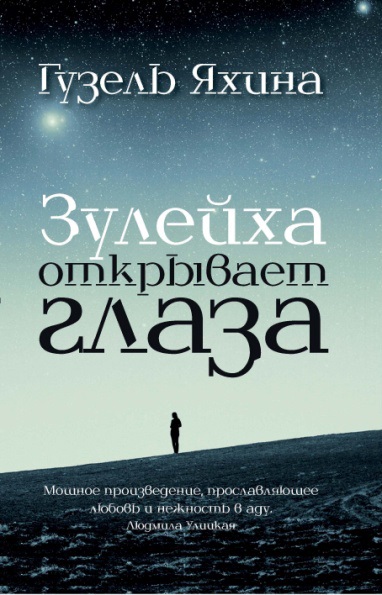 ISBN: 978-5-17-090436-5 Год издания: 2015 Издательство: АСТ, Редакция Елены Шубиной Серия: Проза: женский род Язык: Русский Роман «Зулейха открывает глаза» начинается зимой 1930 года в глухой татарской деревне. Крестьянку Зулейху вместе с сотнями других переселенцев отправляют в вагоне-теплушке по извечному каторжному маршруту в Сибирь. Дремучие крестьяне и ленинградские интеллигенты, деклассированный элемент и уголовники, мусульмане и христиане, язычники и атеисты, русские, татары, немцы, чуваши — все встретятся на берегах Ангары, ежедневно отстаивая у тайги и безжалостного государства свое право на жизнь. Всем раскулаченным и переселенным посвящается. Роман «Зулейха открывает глаза» вошел в шорт-лист премии «Большая книга». 
Подробнее на livelib.ru:
https://www.livelib.ru/book/1001173596-zulejha-otkryvaet-glaza-guzel-yahina